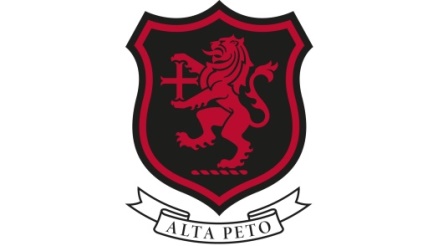 JOB DESCRIPTIONfor the post of KS1 Teacher at The Rowans SchoolJob title: KS1 Teacher (The Rowans School)Reports to: The Head of The Rowans SchoolShrewsbury House School Trust is committed to safeguarding and promoting the welfare of children and young people and expects all staff and volunteers to share this commitment.Primary Purpose:Ensure that planning, preparation, delivery of lessons, as well as recording, assessment and reporting, meet the academic and pastoral needs of each individual child.  Offer pastoral care and support, providing the children with a secure environment in which they can learn.  Have the ability to build good relationships with children, parents and colleagues and show effective communication skills.  Patience, flexibility and a sense of humour are useful attributes.  Have responsibility for a subject area. Key Tasks and Responsibilities:To provide a stimulating, challenging, well-organised and inspiring classroom environmentTo plan appropriately, on a short- and medium-term basis, to meet the needs of all children To set clear, measurable targets to ensure children’s learning progressesTo keep efficient tracking and progression records including formative and summative assessmentTo report to parents on the development, attainment and progress of their childTo take responsibility for the development of a curriculum areaTo deliver curriculum sessions to parents and teaching staffTo manage behaviour through positive reinforcement and role-modellingTo participate in meetings as and when required To lead, direct and communicate effectively with support staff within the classroomTo communicate and cooperate with external agencies and future schools as and when necessaryTo take responsibility for finding opportunities in which to further their professional development To observe, both formally and informally, other teachers within the schoolTo participate in their own appraisals, and other staff, if asked To visit other schools and share good practiceTo be able to work in a team, whilst also being able to use your own initiativeTo take responsibility for the development of children in the school beyond those just in their own classTo run an After School ClubTo provide cover for staff as and when requiredTo show good organisational and time-management skillsWhole School TrustSupport the aims and core values of the Trust and adhere to all policies and procedures;To attend regularly and contribute to all necessary assemblies, staff meetings, professional learning sessions etc. and to attend parents’ evenings and school events when required;To develop and maintain professional, productive relationships with all staff members;To be aware of equal opportunities and to demonstrate these principles in all aspects of work;To understand the Trust’s health and safety policy and to work within its guidelines;To be aware of your responsibility for promoting and safeguarding the welfare of young persons whom you have contact with during the course of your duties;Any other reasonable project or duty assigned by your Line Manager and/or the Director Finance and Resources /Headmaster [delete as appropriate]Whilst every effort has been made to explain the main duties and responsibilities of the post, employees will be expected to comply with any reasonable request from the Headmaster to undertake work of a similar level that is not specified in this job description.Signed:	………………………………….		EmployeeDate:		……………………………………Signed:	………………………………….		Line ManagerDate:		……………………………………